University of Management and Technology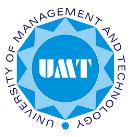 Sialkot CampusLEAVE APPLICATION FORMEmployee’s Name:  ___________________________ ___                        Employee Code: ___________Designation:   _____________________________ ______Knowledge Unit (KU) / University Staff Office (USO): _______________________________________Leave Type:		Full			Half			ShortFrom:	______________ To: ______________   Number of Days:     _______    Hour(s): ____________Note: If any gazette holiday/OFF comes within the requested leaves, will be treated as leave. Leave Category:      Casual / Sick	              Annual             Maternity	                 Hajj                 Other	Reason of Leave:  ___________________________________________________________________ ___________________		_______________________		_____________________Applicant’s Signature		      Officiating Officer Name		   	   Head KU / Head USODate: _____________		Date: _________________		Date: ________________RECOMMENDATION/APPROVAL______________________________Director CampusFOR OFFICE USE ONLY Remarks: ______________________________________________				___________________					OHR______________________________________________________				Date: ______________A leave application of seven or more days must be presented at least seven days in advance.In Case of Sick Leave for more than three days, a valid medical certificate must be attached.        Leave RecordCasual / SickAnnualPrevious BalanceOn this FormRemaining Balance